10.11.2021Урок литературы в 7 классеТема : Д. И. Фонвизин. Краткие сведения о писателе. Комедия «Недоросль»https://youtu.be/FpQuFSSPRzwhttps://ok.ru/video/864291916381 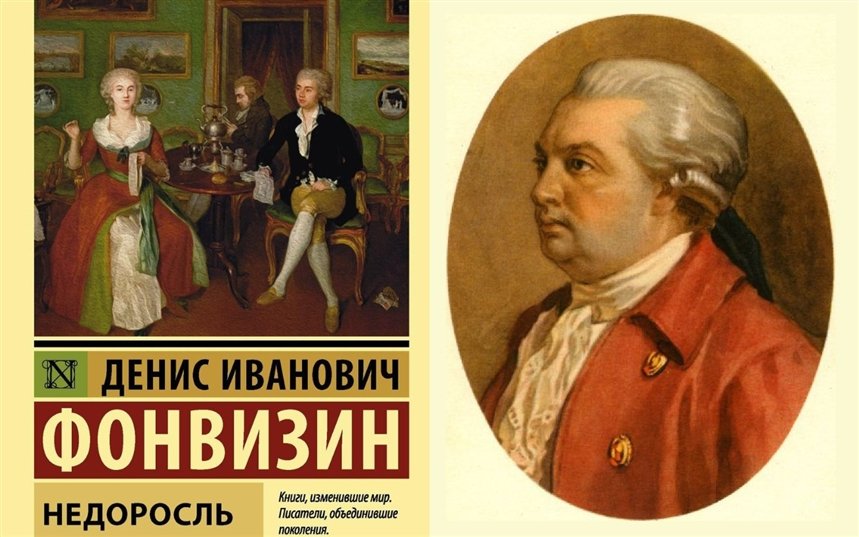 